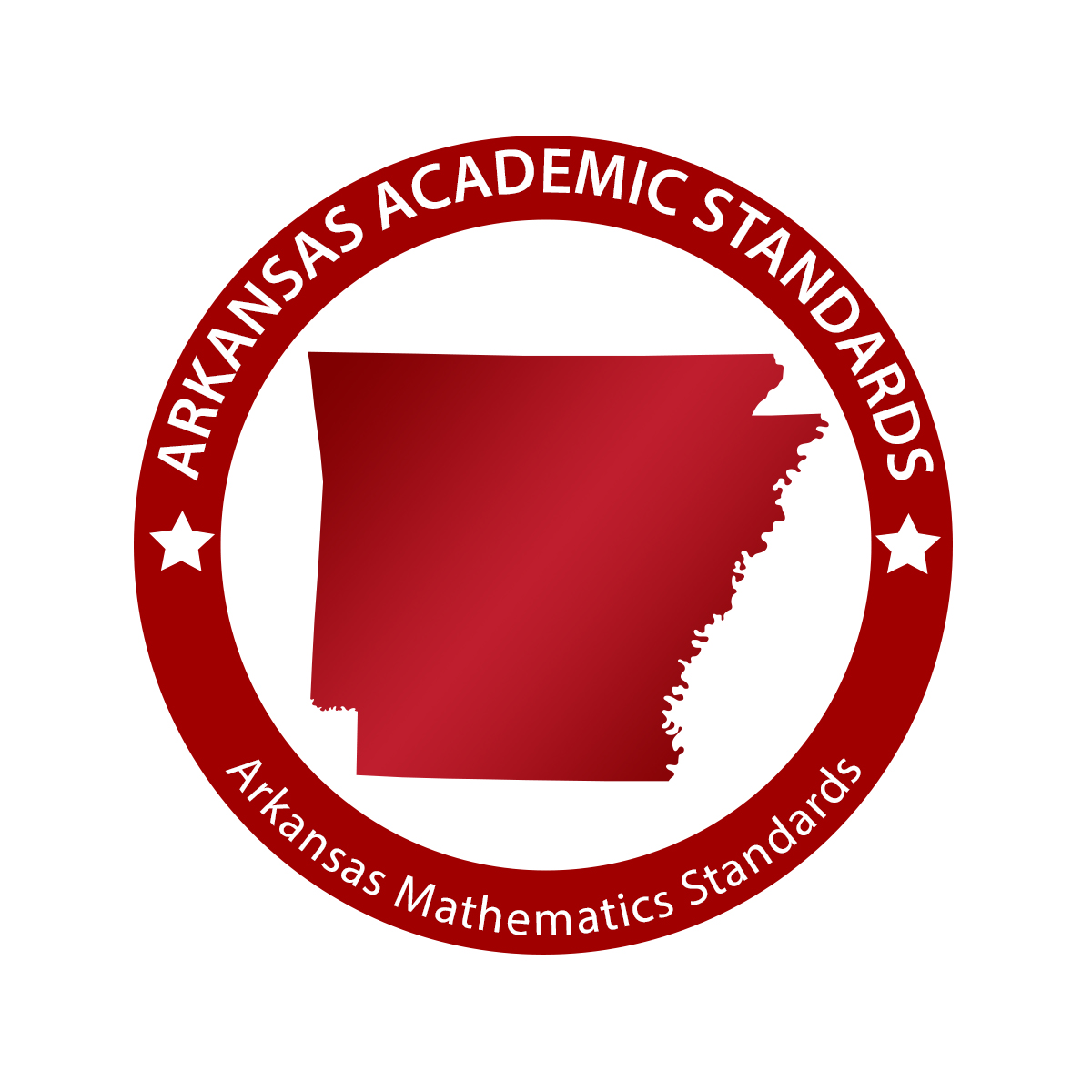 Algebra IIIContent Standards2016Course Title: 		Algebra III		Course/Unit Credit:  	1Course Number:	439070Teacher Licensure:	Please refer to the Course Code Management System (https://adedata.arkansas.gov/ccms/) for the most current licensure codes.Grades:			9-12Prerequisite: 		Algebra I, Geometry, Algebra II	Algebra IIIThis course will enhance the higher level thinking skills developed in Algebra II through a more in-depth study of those concepts and exploration of some pre-calculus concepts.  Students in Algebra III will be challenged to increase understanding of algebraic, graphical, and numerical methods to analyze, translate and solve polynomial, rational, exponential, and logarithmic functions.  Modeling real world situations is an important part of this course.  Sequences and series will be used to represent and analyze real world problems and mathematical situations.  Algebra III will also include a study of matrices and conics.  Algebra III does not require Arkansas Department of Education approval. Prerequisites: Algebra I, Geometry, Algebra IIStrand					  Content StandardStrand: Matrix OperationsContent Standard 1: Students will perform operations with matrices and use them to solve systems of equations.Strand: Conic SectionsContent Standard 2: Students will identify, analyze, and sketch the graphs of the conic sections and relate the equations and graphs.Strand: Function Operations and PropertiesContent Standard 3: Students will be able to find the inverse of functions and use composition of functions to prove that two functions are inverses. Strand: Interpreting FunctionsContent Standard 4: Students will be able to interpret different types of functions and key characteristics including polynomial, exponential, logarithmic, and rational functions.Strand: Sequences and Series             Content Standard 5: Students will use sequences and series to represent and analyze mathematical situations. Glossary for Algebra IIIGlossary for Algebra IIIMatrix Operations1. Students will perform operations with matrices and use them to solve systems of equations.Conic Sections2. Students will identify, analyze, and sketch the graphs of the conic sections and relate the equations and graphs.Function Operations and Properties3. Students will be able to find the inverse of functions and use composition of functions to prove that two functions are inverses. Interpreting Functions4. Students will be able to interpret different types of functions and key characteristics including polynomial, exponential, logarithmic, and rational functions.Sequences and Series5. Students will use sequences and series to represent and analyze mathematical situations. MO.1.AIII.1Use matrices to represent and manipulate data (e.g., to represent payoffs or incidence relationships in a network)MO.1.AIII.2Multiply matrices by scalars to produce new matrices (e.g., as when all of the payoffs in a game are doubled) MO.1.AIII.3Add, subtract, and multiply matrices of appropriate dimensionsMO.1.AIII.4Understand that, unlike multiplication of numbers, matrix multiplication for square matrices is not a commutative operation, but still satisfies the associative and distributive properties MO.1.AIII.5Understand that the zero and identity matrices play a role in matrix addition and multiplication similar to the role of 0 and 1 in the real numbers; the determinant of a square matrix is nonzero if and only if the matrix has a multiplicative inverseMO.1.AIII.6Multiply a vector (regarded as a matrix with one column) by a matrix of suitable dimensions to produce another vector;  work with matrices as transformations of vectorsMO.1.AIII.7Work with  matrices as transformations of the plane; interpret the absolute value of the determinant in terms of area MO.1. AIII.8Represent a system of linear equations as a single matrix equation in a vector variableMO.1. AIII.9Find the inverse of a matrix if it exists; use the inverse to solve systems of linear equations using technology for matrices of dimension  or greaterCS.2. AIII.1Find the conjugate of a complex number; use conjugates to find moduli and quotients of complex numbersCS.2. AIII.2Derive the equations of ellipses and hyperbolas given the foci, using the fact that the sum or difference of distances from the foci is constant; find the equations for the asymptotes of a hyperbolaCS.2. AIII.3Complete the square in order to generate an equivalent form of an equation for a conic section; use that equivalent form to identify key characteristics of the conic sectionCS.2. AIII.4Identify, graph, write, and analyze equations of each type of conic section, using properties such as symmetry, intercepts, foci, asymptotes, and eccentricity, and using technology when appropriateCS.2. AIII.5Solve systems of equations and inequalities involving conics and other types of equations, with and without appropriate technologyFOP.3.AIII.1Compose functions (e.g., if T(y) is the temperature in the atmosphere as a function of height, and h(t) is the height of a weather balloon as a function of time, then T(h(t)) is the temperature at the location of the weather balloon as a function of time)FOP.3. AIII.2Verify, by composition, that one function is the inverse of anotherFOP.3. AIII.3Read values of an inverse function from a graph or a table, given that the function has an inverseFOP.3. AIII.4Produce an invertible function from a non-invertible function by restricting the domainFOP.3. AIII.5Combine standard function types using arithmetic operations (e.g., build a function that models the temperature of a cooling body by adding a constant function to a decaying exponential and relate these functions to the model)FOP.3. AIII.6Understand the inverse relationship between exponents and logarithms; use this relationship to solve problems involving logarithms and exponentsFOP.3.AIII.7Graph transformations of functions including quadratic, absolute value, square root, cube root, cubic, and step functions; graph piece-wise defined functions including these transformationsFOP.3. AIII.8Determine numerically, graphically, and algebraically if a function is even, odd, or neitherIF.4. AIII.1Graph rational functions identifying zeros and asymptotes when suitable factorizations are available; show end behavior IF.4. AIII.2Analyze and interpret polynomial functions numerically, graphically, and algebraically, identifying key characteristics such as intercepts, end behavior, domain and range, relative and absolute maximum and minimum, as well as intervals over which the function increases and decreasesIF.4. AIII.3Analyze and interpret rational functions numerically, graphically, and algebraically, identifying key characteristics such as asymptotes (vertical, horizontal, and slant), end behavior, point discontinuities, intercepts, and domain and range  IF.4. AIII.4Analyze and interpret exponential functions numerically, graphically, and algebraically, identifying key characteristics such as asymptotes, end behavior, intercepts, and domain and rangeIF.4. AIII.5Analyze and interpret logarithmic functions numerically, graphically, and algebraically, identifying key characteristics such as asymptotes, end behavior, intercepts, and domain and rangeIF.4. AIII.6Build functions to model real-world applications using algebraic operations on functions and composition of functions, with and without appropriate technology [e.g., profit functions as well as volume and surface area (optimization subject to constraints)]SS.5. AIII.1Write arithmetic and geometric sequences both recursively and with an explicit formula; translate between the two formsSS.5. AIII.2Use arithmetic and geometric sequences both recursively and with an explicit formula to model situationsSS.5. AIII.3Recognize that sequences are functions, sometimes defined recursively, whose domain is a subset of the integersSS.5. AIII.4Use sequences and series to solve real world problems, with and without appropriate technologyArithmetic SequenceA sequence in which each term after the first is found by adding a constant, called the common difference  to the previous termAsymptote(s)Line(s) to which a graph becomes arbitrarily close as the value of or increases or decreases without bound(vertical, horizontal, slant)Complex number(s)Number(s) that can be written as the sum or difference of a real number and an imaginary number (e.g., )Composition of FunctionsSuppose f and g are functions such that the range of g is a subset of the domain of f, then the composite function f of g can be described by the equation ◦ Conic sectionAny figure that can be formed by slicing a double cone with a planeConjugate(s)The result of writing the sum of two terms as a difference or vice-versaDeterminantA single number obtained from a matrix that reveals a variety of the matrix's propertiesEccentricityA number that indicates how drawn out or attenuated a conic section is; eccentricity is represented by the letter  (no relation to ...)Exponential FunctionA function in which the variable(s) occurs in the exponent [e.g., x ]FociTwo fixed points on the interior of an ellipse used in the formal definition of the curve Geometric SequenceA sequence in which each term after the first is found by multiplying the previous term by a constant, called the common ratio, Horizontal AsymptoteA horizontal line to which a graph becomes arbitrarily close as the value of increases or decreases without boundInverse FunctionTwo functions and are inverse functions, if and only if, both of their compositions yield the identity function;  for example,◦  ◦ Invertible functionA function that has an inverseLogarithmic Function	A function of the form b, where  and Logarithm(s)	The logarithm base b of a number  is the power to which must be raised in order to equal ; this is written b (e.g., 3 4 )Matrix multiplicationGiven Matrix A with dimensions  and Matrix B with dimensions ; the matrix multiplication of AB results in a matrix with dimensions of  and is only possible if the number of columns in A is equal to the number of rows in B (if and only if ); matrices are multiplied as shown below:Example: Maximum		The greatest value of a function if the function has such an extreme valueMinimum		The least value of a function if the function has such an extreme valueModuliDistance of the complex number from the origin in a complex planeNon-invertible functionA function that does not have an inverseOptimizationThe process by which one seeks to minimize or maximize a real function by systematically choosing the values of real or integer variables from within a domainPiece-wise Function	A function defined by different rules for different parts of the domainSymmetry		A figure has symmetry if the figure and its image coincide after a transformationTransformations of graphsOperations that alter the form of a figure (e.g., horizontal shifts, vertical shifts, horizontal stretches, vertical stretches, reflections)Transformations of vectorsFor each point  in the plane there is a corresponding position vector  from the origin  to the point   The motion of the point under a geometric transformation (for example, a rotation or reflection) can be modeled as the multiplication of a 2 by 2 transformation matrix times the position vector   VectorA quantity with magnitude and direction in the plane or in space, defined by an ordered pair or triple of real numbersVector (variable)A vector whose components are variable.  For example, if a system of linear equations is written in matrix form , where  is the coefficient matrix and  is the vector of the constants,   is an unknown vector variableVertical Asymptote	A vertical line to which a graph becomes arbitrarily close as the value of ) increases or decreases without bound